apstiprinĀts
 Daugavpils Bērnu un jaunatnes sporta skolas direktors_________________I. UtinānsDaugavpilī, 2017.gada 7.decembrī.Nr. DBJSS2017/137UZAICINĀJUMS piedalīties aptaujā par līguma piešķiršanas tiesībām Daugavpils BJSS Jaungada paukošanas turnīra apbalvojumu izgatavošanaPasūtītājs: 2.Iepirkuma priekšmets: Daugavpils BJSS Jaungada paukošanas turnīra apbalvojumu izgatavošana;3. Paredzamā līgumcena: līdz EUR 127,00 bez PVN4. Līguma izpildes termiņš: 2017.gada 9.decembris.5. Nosacījumi pretendenta dalībai aptaujā5.1. Pretendent ir reģistrēts Latvijas Republikas Uzņēmumu reģistrā vai līdzvērtīgā reģistrā ārvalstīs;5.2. Pretendentam ir pieredze tehniskajā specifikācijā minētā pakalpojuma sniegšanā;5.3. Precīzs pakalpojuma apraksts ir noteiks  tehniskajā specifikācijā (pielikums Nr.1). 6.Pretendentu iesniedzamie dokumenti dalībai aptaujā6.1. Pretendents sastādīts finanšu/tehniskais piedāvājums (2.pielikums)7.Piedāvājuma izvēles kritērijs: piedāvājums ar viszemāko cenu, kas pilnībā atbilst prasībām;8.Piedāvājums iesniedzams: līdz 2017.gada 7.decembrim. plkst. 15:009.Piedāvājums var iesniegt:9.1.personīgi, vai pa pastu pēc adreses Kandavas ielā 17a, Daugavpilī (3.stāvs, kab.305)9.2.elektroniski (e-pasts: daugavpilsbjss@inbox.lv)10.Paziņojums par rezultātiem: tiks ievietota Daugavpils pilsētas domei tīmekļa vietnē www.daugavpils.lv , sadaļā “Pašvaldības iepirkumi, konkursi”Pielikumā:Tehniskā specifikācija;Finanšu-tehniskā piedāvājuma forma.     1.PielikumsTehniskā specifikācijaVeicamā darba uzdevumi: Daugavpils BJSS Jaungada paukošanas turnīra apbalvojumu izgatavošana;Pasūtījuma izpildināšana: 2017.gada 9.decembris.Piegāde: bezmaksasTehnisko specifikāciju sagatavojaDaugavpils Bērnu un jaunatnes sporta skolas metodiķe                                                          J.Dedele2.Pielikums2017.gada ____________, DaugavpilīFINANŠU - TEHNISKAIS PIEDĀVĀJUMSPiedāvājam Daugavpils BJSS Jaungada paukošanas turnīram izgatavot apbalvojumus par šādu cenu:3. Mēs apliecinām, kā:Līguma izpildes termiņš līdz 2017 gada 9.decembrim;Nekādā veidā neesam ieinteresēti nevienā citā piedāvājumā, kas iesniegts šajā iepirkumā;Nav tādu apstākļu, kuri liegtu mums piedalīties iepirkumā un izpildīt tehniskās specifikācijās norādītās prasībasParaksta pretendenta vadītājs vai vadītāja pilnvarota persona:Pasūtītāja nosaukumsDaugavpils Bērnu un jaunatnes sporta skolaAdreseKandavas iela 17a, Daugavpils, LV-5401Reģ.Nr.90009242212Kontaktpersona Atbildīga persona: Aleksandrs Pļaskins, 26563022, e-pasts: daugavpilsbjss@inbox.lvN.p.k.Pakalpojuma nosaukumsAprakstsMērvienība1.Sarkankoka plāksne  ar krāsainu metāla sublimācijas plāksni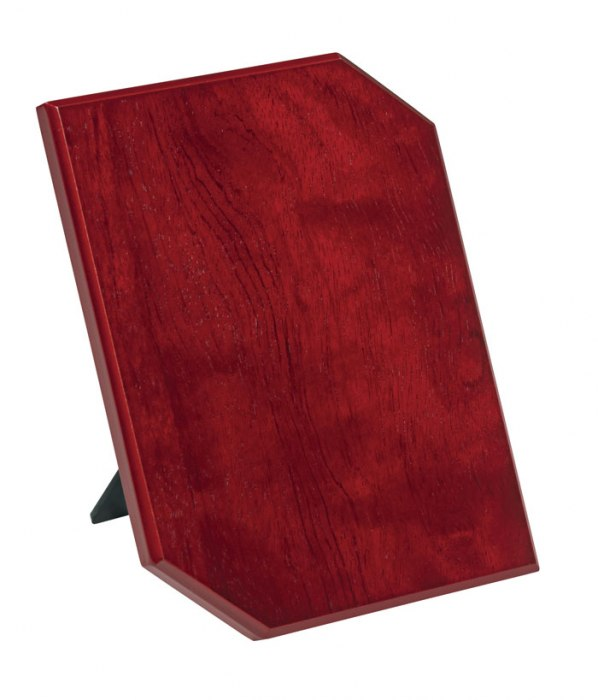 Sarkankoka taisnstūra plāksne  ar krāsainu metāla sublimācijas plāksni 13x18cm ar nogrieztiem stūriem pa diagonāli, reversā vertikāls turētājs, personalizācija – krāsaina metāla plāksne ar foto un logo, tekstu, t.sk. maketēšana un dizains5 gab.2.Koka plāksne ar metāla sublimācijas plāksni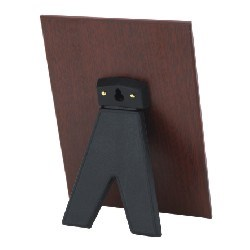 Brūna koka taisnstūra plāksne  ar krāsainu metāla sublimācijas plāksni 11x15cm, reversā vertikāls turētājs, personalizācija – krāsaina metāla plāksne ar foto un logo, tekstu, t.sk. maketēšana un dizains5 gab.Koka plāksne ar metāla sublimācijas plāksniBrūna koka taisnstūra plāksne  ar krāsainu metāla sublimācijas plāksni 9x13cm, reversā vertikāls turētājs, personalizācija – krāsaina metāla plāksne ar foto un logo, tekstu, t.sk. maketēšana un dizains5 gab.Magnēts ar blociņu un zīmuli “Santa Klauss”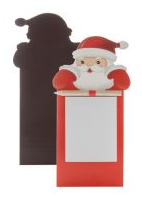 Magnēts ar blociņu 40lpp. + zīmulis, ar “Santa Klausa” attēlu 10x20cm10 gab.Mīkstā rotaļlieta “Sniegavīrs” ar  sudraba krāsas žetonu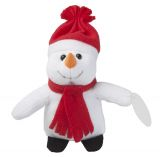 Mīkstā rotaļlieta “Sniegavīrs” sarkanā un baltā krāsā ar šalli un cepuri, h19cm ar personalizāciju – žetonu (medaļu) uz šalles ar BJSS logo, t.sk. maketēšana un dizains10 gab.Uzlīmes – dalībnieku numuriBaltas, glancētas līmplēves dalībnieku numuri 10x20cm ar Ekosolventu druku,  t.sk. maketēšana un dizains20 gab.Kam:Daugavpils Bērnu un jaunatnes sporta skolai, Kandavas iela 17a, Daugavpils, LV-5401Pretendents Reģ.Nr.Adrese:Kontaktpersona, tās tālrunis, fakss un e-pasts:Datums:Pretendenta Bankas rekvizīti:N.p.k.Pakalpojuma nosaukumsAprakstsMērvienībaCena bez PVN1.Sarkankoka plāksne  ar krāsainu metāla sublimācijas plāksniSarkankoka taisnstūra plāksne  ar krāsainu metāla sublimācijas plāksni 13x18cm ar nogrieztiem stūriem pa diagonāli, reversā vertikāls turētājs, personalizācija – krāsaina metāla plāksne ar foto un logo, tekstu, t.sk. maketēšana un dizains5 gab.Koka plāksne ar metāla sublimācijas plāksniBrūna koka taisnstūra plāksne  ar krāsainu metāla sublimācijas plāksni 11x15cm, reversā vertikāls turētājs, personalizācija – krāsaina metāla plāksne ar foto un logo, tekstu, t.sk. maketēšana un dizains5 gab.Koka plāksne ar metāla sublimācijas plāksniBrūna koka taisnstūra plāksne  ar krāsainu metāla sublimācijas plāksni 9x13cm, reversā vertikāls turētājs, personalizācija – krāsaina metāla plāksne ar foto un logo, tekstu, t.sk. maketēšana un dizains5 gab.Magnēts ar blociņu un zīmuli “Santa Klauss”Magnēts ar blociņu 40lpp. + zīmulis, ar “Santa Klausa” attēlu 10x20cm10 gab.Mīkstā rotaļlieta “Sniegavīrs” ar  sudraba krāsas žetonuMīkstā rotaļlieta “Sniegavīrs” sarkanā un baltā krāsā ar šalli un cepuri, h19cm ar personalizāciju – žetonu (medaļu) uz šalles ar BJSS logo, t.sk. maketēšana un dizains10 gab.Uzlīmes – dalībnieku numuriBaltas, glancētas līmplēves dalībnieku numuri 10x20cm ar Ekosolventu druku,  t.sk. maketēšana un dizains20 gab.                                                                                    Kopā:Vārds, uzvārds, amatsParaksts Datums